Dvojice úhlů  - opakování                                                                                        3.3.2021Početník 2.díl – str .17 Pro ty, kteří početník nemohou najít, slouží tento pracovní list.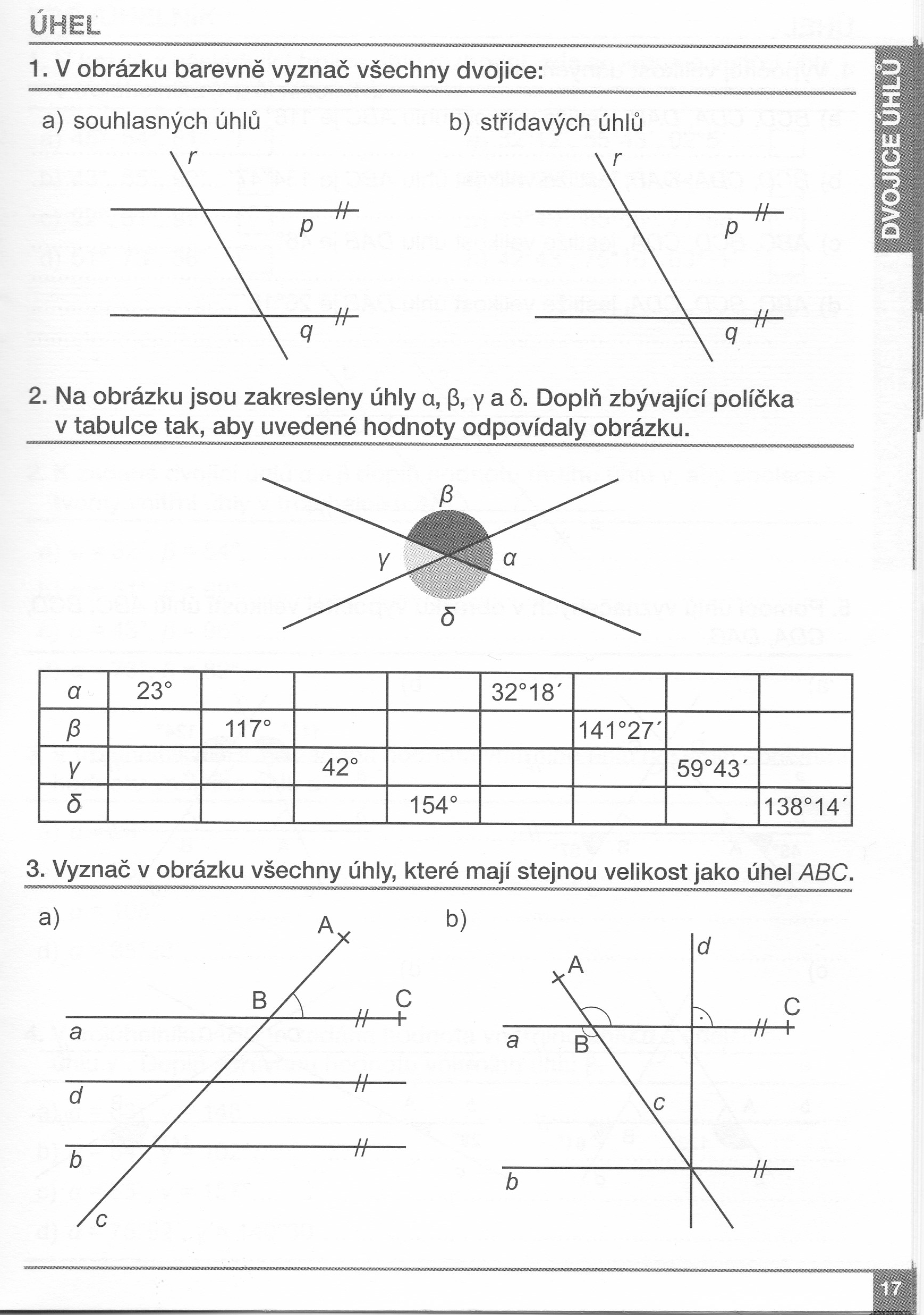 